       Damier rond et déformé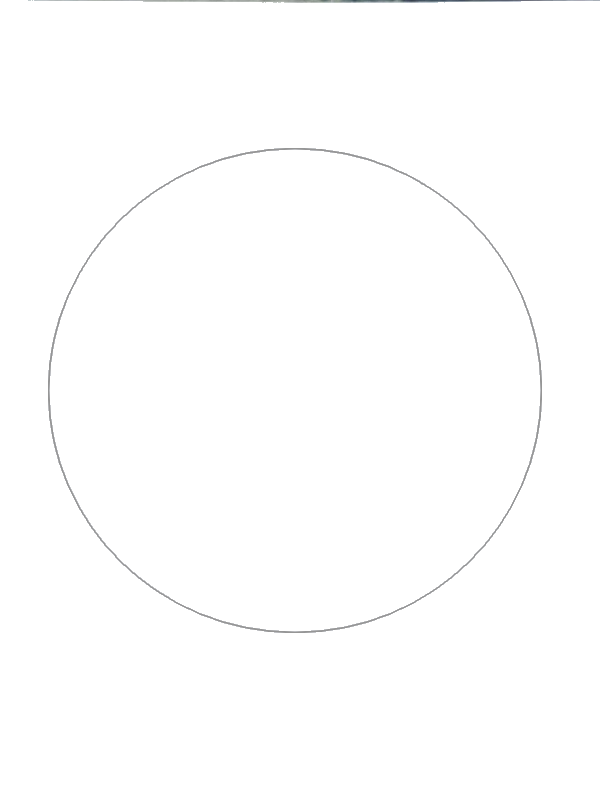 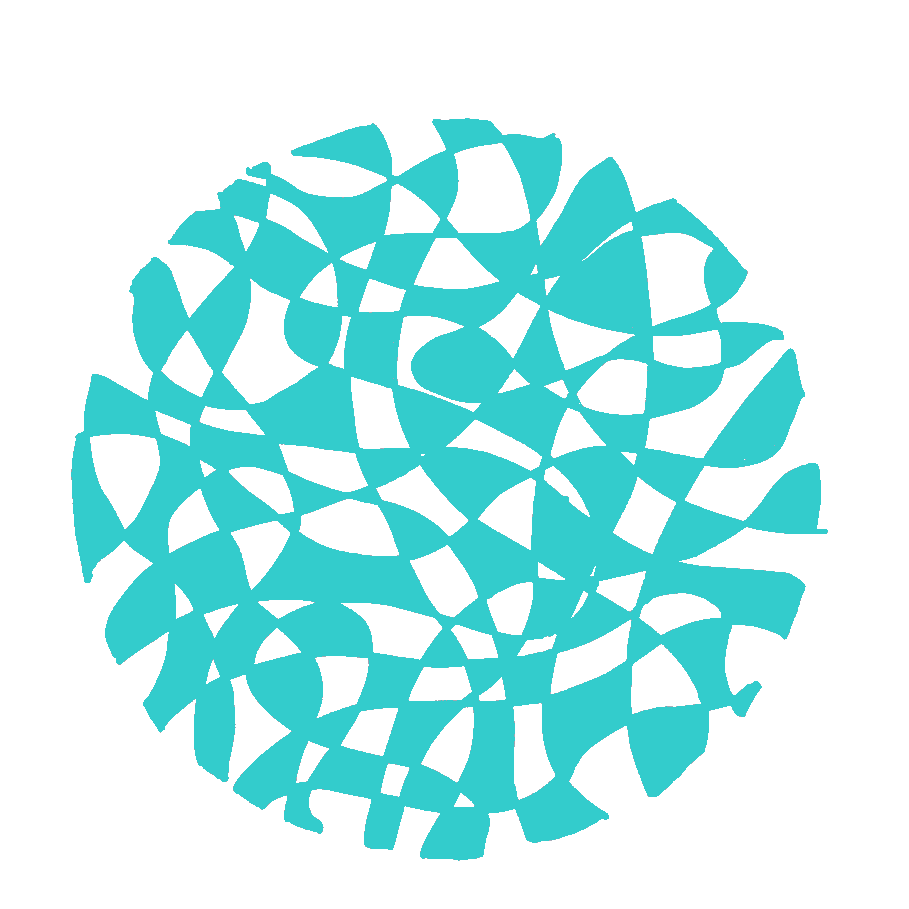 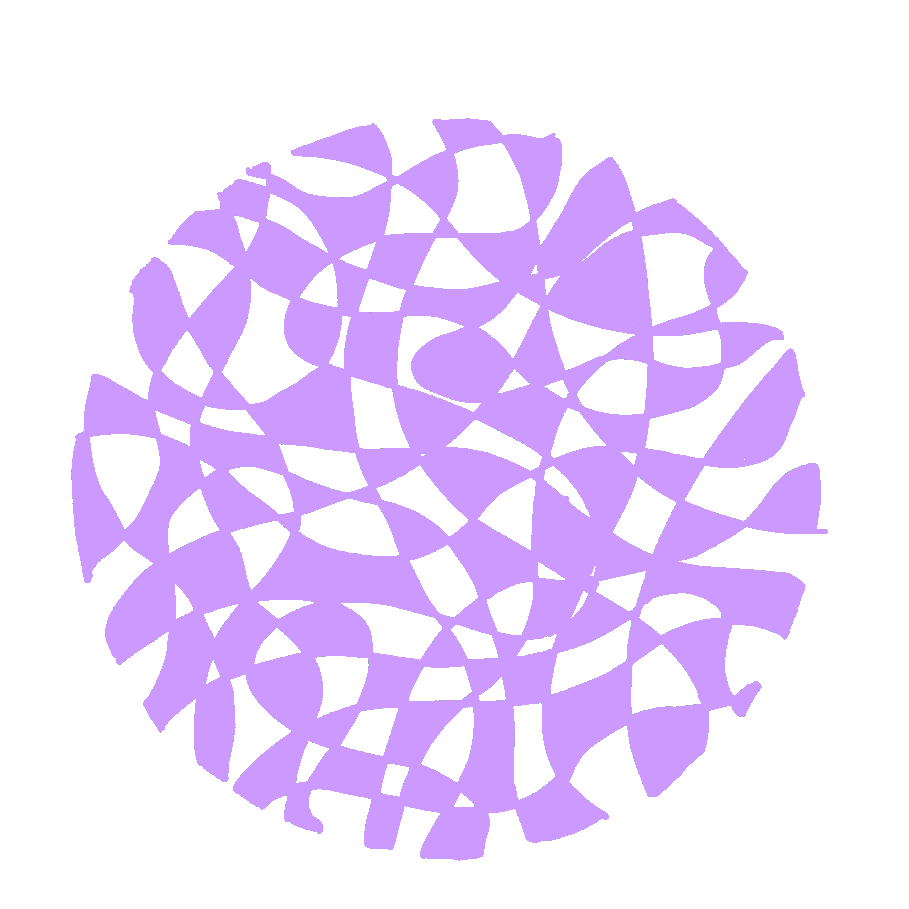 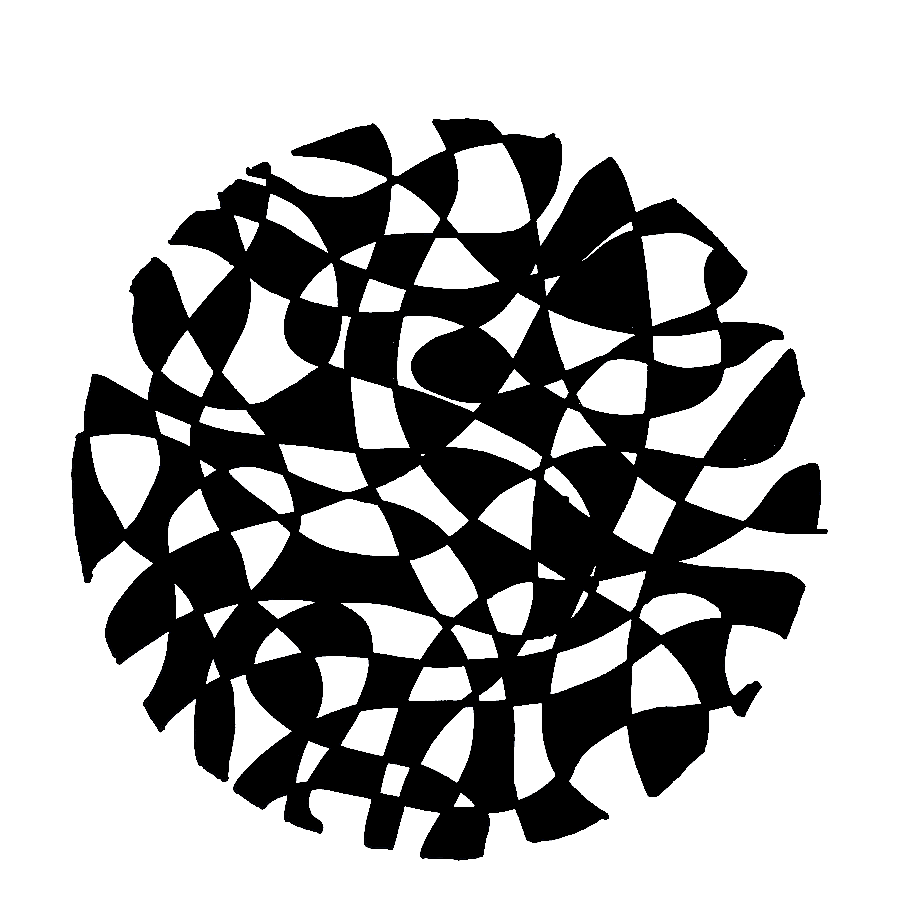 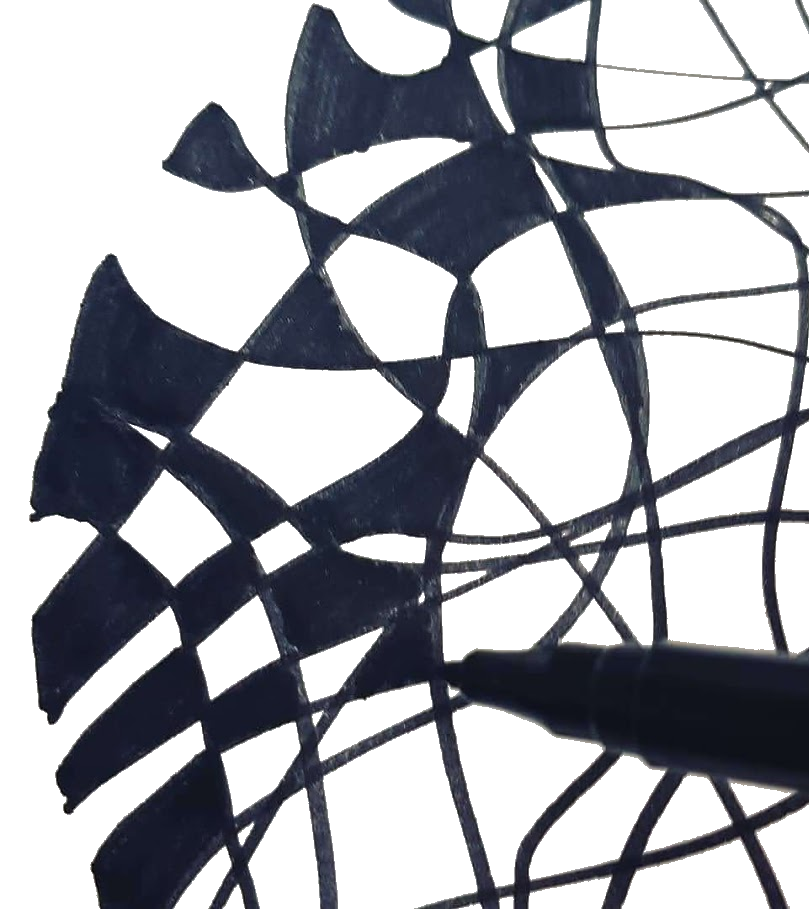 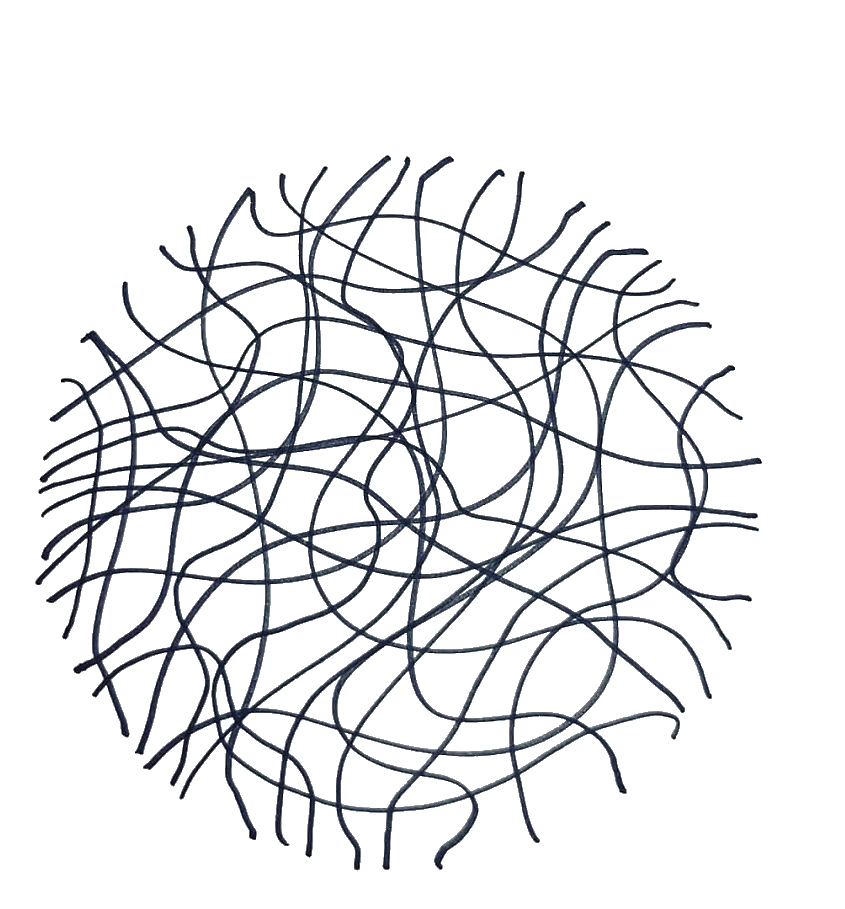 